About this documentThe Department of Industry, Science, Energy and Resources (the Department) has prepared this guide to support the release of the Exposure Draft of proposed changes to the Franchising Code of Conduct (the Code) including options for the proposed Key Facts Sheet. This guide describes how the Government plans to improve franchising regulations, and how you can provide your feedback on draft amendments to the Code. Responses will be published online, unless you say you do not want your submission published. You may want your submission to be confidential because you wish to discuss details that are personal or commercially sensitive. Further privacy information can be found on the Consultations page of the Department’s website.Please provide feedback by email to: SmallBusinessFranchising@industry.gov.auThe closing date for feedback is 4 December 2020Further information is available at https://consult.industry.gov.au/.Entering into a franchise agreement – a new Key Facts SheetTo help prospective franchisees make a well informed decision, the Government is introducing a new ‘Key Facts Sheet’ to highlight the most critical information from a franchisor’s disclosure document. We are asking for your comments on the information in the Key Facts Sheet, and the format and presentation of that information. The Exposure Draft does not refer to the Key Facts Sheet. Instead, the guide has three mock-up versions of the Key Facts Sheet in the Appendix. Mock-up 1 has high-level information, with references to where further information can be found. It also provides tips and warnings to help the prospective franchisee interpret the information provided, Mock-up 2 highlights key information in more detail than in Mock-up 1, andMock-up 3 summarises the information in free-text form. The final version of the Key Facts Sheet will be added to the Franchising Code once it is finalised. The Key Facts Sheet: will follow a standard format to make it easy to readwill highlight the most critical information from the disclosure document will only include information that is in the disclosure document is not a substitute for due diligence, including reading the disclosure document fully. Drafts of the Key Facts Sheet will include:Information on supplier rebates received by the franchisor, and how rebates are shared with franchiseesWhere available, earnings information, including historical and projected earnings data Where relevant, any interest the franchisor has in leases related to the franchise Information about ending the franchise agreement, including termination rights, how goodwill will be worked out, and restraints of trade that may apply. Question: Which mock-up version of the Key Facts Sheet would best help prospective franchisees to make an informed decision? Entering into a franchise agreement – improved disclosureChanges to Disclosure Document RequirementsThe draft amendments to disclosure document requirements will help prospective franchisees to access and assess useful business information about the franchise. In particular, the draft amendments:Require franchisors to provide disclosure documents in printed form, electronic form, or both, upon request by the franchiseeEnsure the Information Statement is provided before other disclosure documentsRequire information in the disclosure document on what the agreement says about arbitration of disputes, the early termination of the agreement, and rights relating to goodwill and Require the franchisor to say whether earnings information in the disclosure document is accurate to the franchisor’s knowledge, unless otherwise stated. Significant Capital ExpenditureThe draft amendments extend the recently introduced capital expenditure provisions for automotive franchises to the whole franchising sector. These amendments will strengthen franchisees’ rights when a franchisor demands significant capital expenditure by:Introducing clearer disclosure requirements about future capital expenditure, including disclosure about the amount, timing and nature of the expenditure; and Creating an obligation to discuss expenditure before the prospective franchisee enters the agreement, including discussing the circumstances under which the franchisee is likely to get the expenditure back. Supplier RebatesThe draft amendments require franchisors to disclose information on supplier rebates, commissions and other payments, and where a master franchisor controls rebates from suppliers. In particular, the disclosure document must include:Whether the franchisor will get a benefit from supplying goods or services to the franchisee andIf so, the nature of the benefit, who is the supplier, and the way in which the benefit is calculated; andWhether the benefit will be shared with franchisees, andIf shared, the amount kept by the franchisor and the amount given to franchisees and how those amounts are worked out. Changes to the Information StatementThe draft amendments update the Annexure 2 Information Statement, which is provided to prospective franchisees when they first make contact with franchisors. The changes include updating references and links to ACCC guidance material for franchiseesproviding additional warnings about restraint of trade clauses and employment laws, and giving prospective franchisees information about ‘no agent’ and ‘entire agreement’ clauses and the practices of ‘churning’ and ‘burning’. Leasing of PremisesThe draft amendments enhance the disclosure of information to franchisees and prospective franchisees relating to a lease over the franchise premises held by the franchisor. The franchisor must provide certain information about their lease upon request. Operating a FranchiseRestriction on Passing on Legal CostsThe Exposure Draft introduces a new provision that prohibits a franchisor requiring a franchisee to pay any legal costs associated with the preparation, negotiation or execution of the agreement, or related documents. Such documents might include, for example, breach notices and renewal notices made under the agreement. This provision is not meant to stop the franchisor including its legal costs in other, quantifiable fees, such as joining fees. Instead, it will mean that in the future the franchisee will not be liable for an unknown amount.  If a franchisor does pass on legal fees, it may be liable for a civil pecuniary penalty.Retrospective VariationThe Exposure Draft includes a provision preventing a franchisor from retrospectively varying the terms of an agreement unless the franchisee, or a majority of affected franchisees, agree to the change. This is similar to an existing provision in the Food and Grocery Code of Conduct. Marketing and Cooperative FundsIt is considered there is a lack of clarity and accountability with how marketing and cooperative funds are used and with reporting to franchisees. The Exposure Draft ensures that the wording of the Code is consistent by referring to ‘marketing funds and other cooperative funds’, rather than ‘advertising fees’. The amendments also expand requirements related to marketing and cooperative funds to master franchisors. Finally, civil pecuniary penalties will be available for breaches of Clause 31, which deals with how marketing funds are managed and used.Ending the Franchise RelationshipThe Exposure Draft includes changes to provisions in the Code about ending the franchise relationship. Cooling OffThe Government is extending the cooling off period from 7 to 14 days. This, and any other reference to a number of days, refers to calendar days. The changes ensure that the cooling off period begins only when the franchisee has received all necessary information about the franchise system, the agreement they are entering, and, where applicable, any lease for the site of the franchise business. The cooling off period will only begin after a first payment is made by the franchisee under the agreement. Cooling off rights are also being extended to franchisees who enter the system through a transfer from an existing franchisee. Early exitThe Government is strengthening the ability of franchisees to negotiate to exit a franchise agreement before it expires. Currently, the Code does not say what a franchisee can do if they wish to leave the franchise system. This is often left to the agreement itself, and the law of contracts. The amendments let franchisees formally tell the franchisor that they wish to exit and start negotiations for the early termination of their franchise agreement. Franchisors and franchisees will be able to use the dispute resolution process, if needed. The Government will also improve the information provided to franchisees around what rights the franchise agreement gives either party to terminate the franchise agreement early. This information is also likely to appear in the Key Facts Sheet.  TerminationThe amendments introduce additional notice provisions relating to termination in certain ‘special circumstances’, such as where the franchisor wants to terminate the agreement because the franchisee no longer holds a licence that they must holdbecomes bankrupt or insolventis deregistered by ASICendangers public health or safety or acts fraudulentlyamong other reasons.  The franchise agreement must still give the franchisor the power to terminate for a specified reason for it to do so. The proposed amendments will give franchisees time to commence dispute resolution if they dispute the grounds of termination. In a situation like this, the dispute resolution practitioner may effectively ‘freeze’ the seven day notice period awaiting the outcome of the dispute resolution process if it decides that is the fair thing to do. If the franchisor wants to terminate the agreement because the franchisee could endanger public health or safety or has acted fraudulently, it can still stop the franchisee operating the business while dispute resolution proceedings are underway.  Restraints of tradeThe Government is better balancing the rights of franchisors and franchisees to enforce restraint of trade clauses. Restraint of trade clauses try to restrict the commercial activities an ex-franchisee can undertake after the end of their franchise agreement.  Clause 23 of the Code sets out when a restraint of trade clause in a franchisee agreement does not have an effect. Now it will not apply unless a franchisee has committed a ‘serious’ breach (which is different to a technical or insubstantial breach) of their agreement.  The Code will not define ‘serious’ because the franchising sector is very diverse and what amounts to a ‘serious’ breach may differ from system to system, and will often depend on the circumstances.  Dispute ResolutionThe Government is strengthening dispute resolution options in the Franchising Code by introducing conciliation and voluntary binding arbitration. This will create more affordable dispute resolution options for the franchising sector. Mediation will still be the first step in dispute resolution. The approach is similar to the approach taken in the Dairy Industry Code of Conduct.The Exposure Draft includes: Voluntary binding arbitration between franchisors and franchisees Multi-party dispute resolution – so that franchisees can come together as a group to resolve a dispute with their franchisor. The franchisor cannot refuse to take part in multi-party dispute resolution if the dispute resolution practitioner decides it is appropriate. Giving all franchising dispute resolution adviser functions to the Australian Small Business and Family Enterprise Ombudsman.  This includes renaming the former ‘mediation adviser’ function to the ‘dispute resolution adviser’, to reflect that the adviser will now assist the sector with referral to conciliation and arbitration. The Ombudsman’s Office will be able to assist all franchisees and franchisors to resolve disputes, whether or not they fall within the statutory definition of a small business.Application and commencement datesExcept for provisions relating to dispute resolution and penalties, it is proposed that the draft amendments to the Code will come into effect from 1 July 2021. The proposed commencement date marks the beginning of a new financial year, and the regulations will give businesses sufficient lead time to adjust or redesign their franchise agreements and disclosure documents in light of the new regulations. To recognise that parties may need dispute resolution assistance before 1 July 2021, the dispute resolution provisions will commence the day after the new regulation is registered. Regulatory Framework – Doubling PenaltiesThe Government is strengthening the enforcement framework and deterring poor conduct. The maximum penalty available for a breach of a provision that carries a civil penalty will double from 300 to 600 penalty units ($133,200). These changes will further deter conduct that breaches the Code.  These changes are dependent on enabling amendments to the Competition and Consumer Act 2010 (Cth) passing Parliament. Appendix: Key Facts SheetMock Up 1Franchisor Tip: This section should tell you how much experience the franchisor has in running the franchise system. Gaps in work history and a relatively new system could be indications that the franchise system has not been tested or that the franchisor is inexperienced in business or in the franchise system. LitigationTip: If yes to any of the above, you should exercise caution and conduct further research on these instancesDetails of Existing and Previous FranchisesA list of existing franchisees (within the State, Territory, region or metropolitan area in which the franchise is to be operated) is available in paragraphs XX-XX of the disclosure document.For each of the last 3 financial years, the number of franchised businesses for which the following occurred:Tip: It is advisable to contact previous franchisees and seek advice on their experience in the system. Ask them how long they were operating a franchise, and why they left. Exercise caution and conduct more research:if you find most ex-franchisees are unwilling to speak to you or have been told they cannot do; the franchisor tells you that you can only speak to a set number of ex-franchisees; and/orthe franchisor does not provide mobile phone numbers or personal emails so you cannot easily contact them.Franchise site or territory If the franchisee has an exclusive territory:Site selectionTip:Find out what the franchisor’s policy is on selecting a site and/or territory for your franchise.Lease arrangements Details of any interests in the lease of any premises held by the franchisor (if applicable)Tip: Check if: you will be involved in any negotiations between the franchisor and landlord on the lease of the premises you are rentingthe franchisor is negotiating the lease of multiple sites within the same vicinity. If so, how can you be sure you are getting the best terms for your lease. Supply of goods or services to a franchiseeSupply of goods or services by a franchisee*Before a requirement is made, the franchisor may notify, or seek authorisation from, the Australian Competition and Consumer Commission (see Part VII of the Competition and Consumer Act 2000).Supply of goods or services—online salesOther paymentsBased on current practices please state the total amount, or if unavailable estimates, of:Please indicate whether any caveats apply to the payments quoted and specify the paragraph in the disclosure document setting out that caveat.  For each other payment the franchisee is required to make, including marketing fund contributions: Further detail can be found in paragraphs XX-XX of the disclosure document.Please indicate whether any caveats apply to the payments quoted and specify the paragraph in the disclosure document setting out that caveat.  Tip: It is highly advisable to seek financial advice from a professional who has expertise in franchising. Speak to the franchisor to learn about the set-up and ongoing costs of running the business. Ask about:any requirements that involve payments to third parties (e.g. application for permits and licences); andany payments to the franchisor before you sign the franchise agreement. Check if it would be refundable if you decide to not sign the agreement. Exercise caution and conduct more research if:There are no cost amounts for wages, rent or inventoryYou can’t work out the cost of setting up and running the businessYou are told how much money you can make but there is no solid evidence to support that. Marketing or other cooperative fundsFor each marketing or other cooperative fund, controlled or administered by or for the franchisor, to which the franchisee may be required to contribute, the following details: Tip: Not all franchise systems have a marketing fundExercise caution and conduct more research if:The franchisor does not contribute to the fund on the same basis as other franchisees;It is not clear what the marketing the fund was used to pay forIf the franchisor uses the funds in a way that you do not agree with, consider if the franchise system is right for you. Unilateral variation of franchise agreementTip: This section tells you the times where the franchisor has made changes to franchise agreements without the needing the consent of the franchisee. Research the types of variations that the franchisor has made in the past. Check if they happen frequently and if the changes are reasonable to you. Consider if you would be comfortable if the franchisor made changes to your agreement in the future. If not, consider if franchising is right for you. Arbitration of disputesTip:The Franchising Code of Conduct provides for a dispute resolution process. Participation in mediation and/or arbitration is voluntary. This means that the franchisor may choose to not participate in any mediation and/or arbitration disputes you may raise in the future. Consider if you are comfortable with this. Ways of ending the franchise agreement earlyArrangements to apply at the end of the franchise agreementTip:The franchise agreement is only valid for the term of the agreement. There is no guarantee that you will be offered an extension and/or renewal of the agreement unless stated otherwise. Consider and check:What your rights are and you would do if the franchisor chooses not to renew or extend your agreement; andWhat the pre-conditions are (if any) for extending or renewing your agreement. For example, you may be asked to spend a lot of money to renovate the site to get another term. Earnings informationTip: It is highly advisable to seek financial advice from a professional who has expertise in franchising. Financial detailsTip: It is highly advisable to seek financial advice from a professional who has expertise in franchising. Exercise caution if:you are not given a financial report; and the report shows that the business is struggling.Mock Up 2Franchisor The name under which the franchisor carries on business in Australia relevant to the franchise:A description of the kind of business operated under the franchise: The number of years that the franchisor or the franchise system has operated in Australia: The number of years that the franchise business operated (whether in Australia or overseas) before franchises were offered: Further detail can be found on page XX-XX of the disclosure document Note: For simplicity, references to the ‘franchisor’ throughout this document can also apply to associate(s), a director, or a consolidated entity (as defined in the Corporations Act 2001) of the franchisor. LitigationFurther detail can be found on page XX-XX of the disclosure document.Details of Existing and Previous FranchisesA list of existing franchisees (within the State, Territory, region or metropolitan area in which the franchise is to be operated) is available in paragraphs XX-XX of the disclosure document.For each of the last 3 financial years, the number of franchised businesses for which the following occurred:Master Franchises Further detail can be found on page XX-XX of the disclosure document Franchise site or territory If the franchisee has an exclusive territory:Site selectionLease arrangements Details of any interests in the lease of any premises related to the franchisee, and held by the franchisor (if applicable).Supply of goods or services to a franchiseeSupply of goods or services by a franchisee*Before a requirement is made, the franchisor may notify, or seek authorisation from, the Australian Competition and Consumer Commission (see Part VII of the Competition and Consumer Act 2000).Supply of goods or services—online salesOther paymentsPrepaymentsEstablishment CostsDetails of the range of costs to start operating the franchised business, based on current practice, for the following matters*: Other paymentsFor each recurring or isolated payment payable by the franchisee to the franchisor or another party*:Marketing or other cooperative funds detailsFor each marketing or other cooperative fund, controlled or administered by or for the franchisor, to which the franchisee may be required to contribute, the following details: FinancingUnilateral variation of franchise agreementInstances where the franchisor has unilaterally varied a franchise agreement in the last 3 financial years (including, if applicable, financial years before this code came into force), other than variations of a minor nature: * Refers to the substance and/or the intent of the variation. Arbitration of disputesEnding the franchise agreement earlyArrangements to apply at the end of the franchise agreementAmendment of franchise agreement on transfer of franchiseEarnings informationFinancial detailsMock Up 3Franchisor LitigationExisting FranchisesA list of existing franchisees (within the State, Territory, region or metropolitan area in which the franchise is to be operated) is available in paragraphs XX-XX of the disclosure document.For each of the last 3 financial years, the number of franchised businesses for which the following occurred:Master Franchises Franchise site or territory Summarise in no more than 150 words, the information that appears in Item 9 of Annexure 1 of the Franchising Code of Conduct. Lease arrangements Details of any interests in the lease of any premises held by the franchisor (if applicable)Supply of goods or services Summarise in no more than 300 words, the information that appears at Items 10-12 of Annexure 1 of the Franchising Code of Conduct. PaymentsBased on current practices please state the total amount, or if unavailable, estimates of:Please indicate whether any caveats apply to the payments quoted and specify the paragraph in the disclosure document setting out that caveat.  For each other payment the franchisee is required to make, including marketing and other cooperative fund contributions: Further detail can be found in paragraphs XX-XX of the disclosure document.Please indicate whether any caveats apply to the payments quoted and specify the paragraph in the disclosure document setting out that caveat.  Marketing or other cooperative fundsSummarise in no more than 200 words for each marketing or other cooperative fund controlled or administered by the franchisor, the information that appears at Item 15 of Annexure 1 of the Franchising Code of Conduct. FinancingSummarise in no more than 200 words, the information that appears in Item 16 of Annexure 1 of the Franchising Code of Conduct. Unilateral variation of franchise agreementSummarise in no more than 200 words, the information that appears in Item 17 of Annexure 1 of the Franchising Code of Conduct. Arbitration of disputesWays of ending the franchise agreement earlyArrangements to apply at the end of the franchise agreementSummarise in no more than 800 words, the information that appears in Item 18 of Annexure 1 of the Franchising Code of Conduct. Financial detailsWARNINGReading this sheet is not a substitute for carefully considering the disclosure document and other documents given by the franchisor. You should: carefully read the franchisor’s Disclosure Document, Franchise Agreement and other associated documents; take your time, read all the documents carefully, talk to other franchisees and assess your own financial resources and capabilities to deal with the requirements of the franchised business;make your own enquiries about the franchise and about the business of the franchise;get independent legal, accounting and business advice before signing the franchise agreement;consider preparing a business plan and projections for profit and cash flow; andconsider educational courses, particularly if you have not operated a business before.Entering into a franchise agreement is a serious undertaking. Franchising is a business and, like any business, the franchise (or franchisor) could fail during the franchise term. This could have consequences for the franchisee. A franchise agreement is legally binding on you if you sign it. You are entitled to a minimum waiting period of 14 days before you enter into this agreement. If this is a new franchise agreement (not the renewal of a franchise agreement, nor the extension of the term or the scope of a franchise agreement), you will be entitled to a 14 day “cooling off” period after signing the agreement, during which you may terminate the agreement. If you decide to terminate the agreement during the cooling off period, the franchisor must, within 14 days, return all payments (whether of money or of other valuable consideration) made by you to the franchisor under the agreement. However, the franchisor may deduct from this amount its reasonable expenses, if the expenses or their method of calculation have been set out in the agreement. Name[Insert text]Business address[Insert text]Contact details [Insert text]ABN, CAN or ARBN (or foreign equivalent if the franchisor is a foreign franchisor) [Insert text]The name under which the franchisor carries on business in Australia relevant to the franchise[Insert text]The number of years that the franchisor operated a business substantially the same as the franchise[Insert text]Are there any current proceedings by a public agency, criminal or civil proceedings or arbitration, relevant to the franchise, against the franchisor, or a director of or an associate of the franchisor, in Australia?Yes      NoFurther detail can be found in paragraphs XX-XX of the disclosure document. Are there any proceedings against the franchisor, or a director of or an associate of the franchisor, other than for unfair dismissal of an employee?Yes      NoFurther detail can be found in paragraphs XX-XX of the disclosure document.Has the franchisor, or a director of the franchisor, been in the last 5 years subject to final judgment in civil proceedings of a matter mentioned in (a)? Yes      NoFurther detail can be found in paragraphs XX-XX of the disclosure document. Has the franchisor, or a director of the franchisor, in the last 10 years, been convicted of a serious offence or an equivalent offence outside Australia; bankrupt; insolvent; and/or under administration?Yes      NoFurther detail can be found in paragraphs XX-XX of the disclosure document. The franchise was transferred[XX]The franchised business ceased to operate[XX]The franchise agreement was terminated by the franchisor[XX]The franchise agreement was terminated by the franchisee[XX]The franchise agreement was not extended[XX]The franchised business was brought back by the franchisor[XX]The franchise agreement was terminated and the franchised business was acquired by the franchisor [XX]Is the franchise site an exclusive or non-exclusive territory?Exclusive     Non exclusiveIs the franchise limited to a particular site?Yes            NoCan the franchisor own or operate a business that is very similar to the franchised business in the franchisee’s territory? Yes      NoSee paragraphs XX-XX of the disclosure document. See paragraphs XX-XX of the disclosure document. Can the franchisor establish other franchises that are very similar to the franchise in the franchisee’s territory?Tip: If yes, franchisees of another brand but under the same franchisor could be set up in your territory. Yes      NoSee paragraphs XX-XX of the disclosure document.Can the franchisee own or operate a business that is very similar to as the franchised business outside the territory of the franchise? Yes      NoSee paragraphs XX-XX of the disclosure document.Can the franchisor change the territory or site of the franchise? Yes      NoSee paragraphs XX-XX of the disclosure document.Has the site been previously operated by another franchisee or franchisor? Tip:If yes, find out why they left the businessYes      NoSee paragraphs XX-XX of the disclosure document. [Insert text]See paragraphs XX-XX of the disclosure document.[Insert text]See paragraphs XX-XX of the disclosure document.Must the franchisee maintain a level of inventory or acquire an amount of goods or services?Yes      NoSee paragraphs XX-XX of the disclosure document. Can the franchisee acquire goods or services from sources not approved by the franchisor?Tip: If no, there may be instances where the price set by the supplier is higher than if you were to buy it from another source. Yes      NoSee paragraphs XX-XX of the disclosure document.Does the franchisor have an interest in any supplier from which the franchisee may be required to acquire goods or services?Yes      NoSee paragraphs XX-XX of the disclosure document.Must the franchisee accept goods or services from the franchisor?Yes      NoSee paragraphs XX-XX of the disclosure document.Must the franchisor supply goods or services to the franchisee?Yes      NoSee paragraphs XX-XX of the disclosure document.Will the franchisee be offered the right to be supplied with the whole range of the goods or services of the franchise?Yes      NoSee paragraphs XX-XX of the disclosure document.Can the franchisee return goods?Yes      NoSee paragraphs XX-XX of the disclosure document.Can the franchisee obtain a refund for goods or services provided by the franchisor?Yes      NoSee paragraphs XX-XX of the disclosure document.May the franchisor change the range of goods or services the franchisee is required to offer?Yes      NoSee paragraphs XX-XX of the disclosure document.Does the franchisor receive a rebate or other financial benefit from the supply of goods or services to franchisees?Yes      NoSee paragraphs XX-XX of the disclosure document.Is any part of any rebate or financial benefit referred to under paragraph (j) shared, directly or indirectly, with franchisees? Yes      NoSee paragraphs XX-XX of the disclosure document.Are there any restrictions on the goods or services that the franchisee may supply?*Yes      NoSee paragraphs XX-XX of the disclosure document.Must the franchisee supply the whole range of the goods or services of the franchise?Tip: If yes, there may be instances where you may need to stock goods and services that are less profitable and/or do not sell well at your business. Yes      NoSee paragraphs XX-XX of the disclosure document.Can the franchisee make available, online goods of the same type or brand as the franchise system? Yes      NoSee paragraphs XX-XX of the disclosure document.Can the franchisor make available, online services of the same type as the franchise system?Tip: If yes, you may be in direct competition with the franchisor for customers or business. Yes      NoSee paragraphs XX-XX of the disclosure document.Is there a profit sharing arrangement that applies in relation to goods or services made available online and would affect the franchisee?Yes      NoSee paragraphs XX-XX of the disclosure document.Can these arrangements be unilaterally changed by the franchisor?Yes      NoSee paragraphs XX-XX of the disclosure document.Prepayments the prospective franchisee will be required to make to enter the franchise agreement [Insert text]See paragraphs XX-XX of the disclosure document.Establishment costs the prospective franchisee will be required to make to start the franchise business [Insert text]See paragraphs XX-XX of the disclosure document.Description of the paymentThe amount of the payment or the formula used to work out the paymentWhen the payment is due[Insert text][Insert text][Insert text][Insert text][Insert text][Insert text]Fund Name [Insert text][Insert text]The amount the franchisee must contribute to the fund[Insert value][Insert value]Who controls or administers the fund? [Insert text][Insert text]Do parties other than the franchisee contribute to the fund? Yes      NoSee paragraphs XX-XX of the disclosure document.Do other franchisees contribute at a different rate?Yes      NoSee paragraphs XX-XX of the disclosure document.Is the fund audited?Yes      NoSee paragraphs XX-XX of the disclosure document.Can the fund’s financial statements be inspected by franchisees?Yes      NoSee paragraphs XX-XX of the disclosure document.Are the kinds of expenses for which the fund may be used, specified? Yes      NoSee paragraphs XX-XX of the disclosure document.Does the franchisor, or its associates, supply goods or services which are paid for by the fund? Yes      NoSee paragraphs XX-XX of the disclosure document.Is the franchisor required to spend part of the fund on marketing, advertising or promoting the franchisee’s business? Yes      NoSee paragraphs XX-XX of the disclosure document.Number of times the franchisor unilaterally varied a franchise agreement in the last 3 financial years (including, if applicable, financial years before this code came into force), other than variations of a minor nature[Insert text]See paragraphs XX-XX of the disclosure document.Are there any foreseeable circumstances in which the franchise agreement may be unilaterally varied?Yes      NoSee paragraphs XX-XX of the disclosure document.Does the franchise agreement provide for arbitration of disputes?Yes      NoSee paragraphs XX-XX of the disclosure document.Does the franchisor have the right to terminate the franchise agreement before it expires?Tip: If yes, consider any capital or investments you may need to put into the business and what you would do if your business was terminated. Yes      NoSee paragraphs XX-XX of the disclosure document.Does the franchisee have the right to terminate the franchise agreement before it expires?Tip: If no, consider if you would be able to cover costs of keeping the business running for the duration of the agreement even if the business was unprofitable. Yes      NoSee paragraphs XX-XX of the disclosure document.Does the prospective franchisee have an option to renew the franchise agreement? Yes      NoSee paragraphs XX-XX of the disclosure document.Does the prospective franchisee have an option to enter into a new franchise agreement? Yes      NoSee paragraphs XX-XX of the disclosure document.Will the prospective franchisee be able to extend the term of the franchise agreement? Yes      NoSee paragraphs XX-XX of the disclosure document.Will the franchisor purchase unsold stock, marketing material, equipment and other assets at the end of the franchise agreement? Yes      NoSee paragraphs XX-XX of the disclosure document.Will the prospective franchisee have the right to sell the business at the end of the franchise agreement? Yes      NoSee paragraphs XX-XX of the disclosure document (includes information on any restrictions on the ability of the franchisee to sell the business at the end of the franchise agreement). If the prospective franchisee has the right to sell the business at the end of the franchise agreement, will the franchisor have first right of refusal? Yes      NoSee paragraphs XX-XX of the disclosure document.If so, does the franchise agreement or the disclosure document specify how the market value of the business will be determined? Yes      NoSee paragraphs XX-XX of the disclosure document/ franchise agreement.Will the franchisor consider any significant capital expenditure undertaken by the franchisee during the franchise agreement, in determining the arrangements to apply at the end of the franchise agreement?Yes      NoSee paragraphs XX-XX of the disclosure document.Is the franchisee entitled to any goodwill in the business at the end of the franchise agreement? Yes      NoSee paragraphs XX-XX of the disclosure document.If so, does the franchise agreement or the disclosure document specify how that goodwill be calculated?Yes      NoSee paragraphs XX-XX of the disclosure document/franchise agreement. Will the franchisee or directors or guarantors of the franchisee be subject to any restraint of trade clause after the franchise agreement has ended?Yes      NoSee paragraphs XX-XX of the disclosure document.Will the franchisor amend (or require the amendment of) the franchise agreement on or before the transfer of the franchise?Yes      NoSee paragraphs XX-XX of the disclosure document.Are earnings information provided? Yes      NoSee paragraphs XX-XX of the disclosure document.OR See [document title] Are historical earnings data provided?Yes      NoSee paragraphs XX-XX of the disclosure document/ [document title] Are projected earnings information provided?Yes      NoSee paragraphs XX-XX of the disclosure document/ [document title] Will the franchisor be able to pay its debts when they are due? Yes      NoSee paragraphs XX-XX of the disclosure document.Are financial reports for the last 2 completed financial years available?Yes      NoSee paragraphs XX-XX of the disclosure document.Has the franchisor existed for 2 or more financial years? Yes      NoSee paragraphs XX-XX of the disclosure document.WARNINGReading this sheet is not a substitute for carefully considering the disclosure document and other documents given by the franchisor. You should: carefully read the franchisor’s Disclosure Document, Franchise Agreement and other associated documents; take your time, read all the documents carefully, talk to other franchisees and assess your own financial resources and capabilities to deal with the requirements of the franchised business;make your own enquiries about the franchise and about the business of the franchise;get independent legal, accounting and business advice before signing the franchise agreement;consider preparing a business plan and projections for profit and cash flow; andconsider educational courses, particularly if you have not operated a business before.Entering into a franchise agreement is a serious undertaking. Franchising is a business and, like any business, the franchise (or franchisor) could fail during the franchise term. This could have consequences for the franchisee. A franchise agreement is legally binding on you if you sign it. You are entitled to a minimum waiting period of 14 days before you enter into this agreement. If this is a new franchise agreement (not the renewal of a franchise agreement, nor the extension of the term or the scope of a franchise agreement), you will be entitled to a 14 day “cooling off” period after signing the agreement, during which you may terminate the agreement. If you decide to terminate the agreement during the cooling off period, the franchisor must, within 14 days, return all payments (whether of money or of other valuable consideration) made by you to the franchisor under the agreement. However, the franchisor may deduct from this amount its reasonable expenses, if the expenses or their method of calculation have been set out in the agreement.Name[Insert text]Business address[Insert text]Contact details [Insert text]ABN, CAN or ARBN (or foreign equivalent if the franchisor is a foreign franchisor) [Insert text][Insert text][Insert text][Insert text][Insert text]    ………………………………………………………………..(Signature)Franchisor/Director/Officer/Authorised agent of the Franchisor     ………………………………………………………………..Date of PreparationAre there current legal action relevant to the franchise or against the franchisor in Australia alleging:Are there current legal action relevant to the franchise or against the franchisor in Australia alleging:breach of a franchise agreement; orYes            Nocontravention of trade practices law; orYes            Nocontravention of the Corporations Act 2001; orYes            Nounconscionable conduct; orYes            Nomisconduct; orYes            Noan offence of dishonesty; andYes            NoAre there legal action against the franchisor,  not including proceedings involving alleged unfair dismissal of an employee, under:Are there legal action against the franchisor,  not including proceedings involving alleged unfair dismissal of an employee, under:section 12 of the Independent Contractors Act 2006; orYes            Noa law relating to workplace relations or independent contractors.Yes            NoHas the franchisor been convicted of a serious offence, or an equivalent offence outside Australia in the last 10 years?Yes            NoHas the franchisor been subject to final judgment in civil proceedings for a matter mentioned in (a) in the last 5 years? Yes            NoHas the franchisor been bankrupt, insolvent under administration or a Chapter 5 body corporate in Australia or elsewhere in the past 5 years? Yes            NoThe franchise was transferred[XX]The franchised business ceased to operate[XX]The franchise agreement was terminated by the franchisor[XX]The franchise agreement was terminated by the franchisee[XX]The franchise agreement was not extended[XX]The franchised business was bought back by the franchisor[XX]The franchise agreement was terminated and the franchised business was acquired by the franchisor [XX]Name[Insert text]Business address[Insert text]Contact details [Insert text]ABN, CAN or ARBN (or foreign equivalent if the franchisor is a foreign franchisor) [Insert text]The name under which the master franchisor carries on business relevant to the franchise:[Insert text]Is the franchise site an exclusive or non-exclusive territory?Exclusive     Non exclusiveIs the franchise limited to a site?Yes            NoCan the franchisor own or operate a business that is very similar to the franchised business in the franchisee’s territory? Yes      NoSee paragraphs XX-XX of the disclosure document. See paragraphs XX-XX of the disclosure document. Can the franchisor establish other franchises that very similar to as the franchise in the franchisee’s territory?Yes      NoSee paragraphs XX-XX of the disclosure document.Can the franchisee own or operate a business that is very similar to as the franchised business outside the territory of the franchise? Yes      NoSee paragraphs XX-XX of the disclosure document.Can the franchisor change the territory or site of the franchise? Yes      NoSee paragraphs XX-XX of the disclosure document.Has the site been previously operated by another franchisee or franchisor? Yes      NoSee paragraphs XX-XX of the disclosure document. [Insert text]See paragraphs XX-XX of the disclosure document.[Insert text]See paragraphs XX-XX of the disclosure document.Must the franchisee maintain a level of inventory or acquire an amount of goods or services?Yes      NoSee paragraphs XX-XX of the disclosure document. Can the franchisee acquire goods or services from sources not approved by the franchisor?Yes      NoSee paragraphs XX-XX of the disclosure document.Does the franchisor have an interest in any supplier from which the franchisee may be required to acquire goods or services?Yes      NoSee paragraphs XX-XX of the disclosure document.Must the franchisee accept goods or services from the franchisor?Yes      NoSee paragraphs XX-XX of the disclosure document.Must the franchisor supply goods or services to the franchisee?Yes      NoSee paragraphs XX-XX of the disclosure document.Will the franchisee be offered the right to be supplied with all the goods or services they need to operate the franchise?Yes      NoSee paragraphs XX-XX of the disclosure document.Can the franchisee can return goods?Yes      NoSee paragraphs XX-XX of the disclosure document.Can the franchisee can obtain a refund for goods or services provided by the franchisor?Yes      NoSee paragraphs XX-XX of the disclosure document.May the franchisor change the range of goods or services the franchisee is required to offer?Yes      NoSee paragraphs XX-XX of the disclosure document.Does the franchisor, receive a rebate or other financial benefit from supplying goods or services to franchisees?Yes      NoSee paragraphs XX-XX of the disclosure document.Is any part of any rebate or financial benefit referred to under paragraph (j) shared, directly or indirectly, with franchisees? Yes      NoSee paragraphs XX-XX of the disclosure document.Are there any restrictions on the goods or services that the franchisee can supply in the franchise business?*Yes      NoSee paragraphs XX-XX of the disclosure document.Are there any restrictions on who the franchisee may supply goods or services to?*Yes      NoSee paragraphs XX-XX of the disclosure document.Must the franchisee supply the whole range of the goods or services of the franchise?Yes      NoSee paragraphs XX-XX of the disclosure document.Can the franchisee make available online goods of the same type or brand as the franchise system? Yes      NoSee paragraphs XX-XX of the disclosure document.Can the franchisee make available online services of the same type as the franchise system?Yes      NoSee paragraphs XX-XX of the disclosure document.Are there conditions on the franchisee’s ability to make goods and services available online? If so: Yes      NoSee paragraphs XX-XX of the disclosure document.Can goods or services be made available via a third party website?Yes      NoSee paragraphs XX-XX of the disclosure document.Are there conditions on the franchisee’s use of a third party website:Yes      NoSee paragraphs XX-XX of the disclosure document.Can goods or services be supplied outside the territory of the franchise?Yes      NoSee paragraphs XX-XX of the disclosure document.Does the franchisor make, or expect to make, goods or services available online? Yes      NoSee paragraphs XX-XX of the disclosure document.Do other franchisees make, or expect to make, goods or services available online?Yes      NoSee paragraphs XX-XX of the disclosure document.Is there a profit sharing arrangement that applies in relation to goods or services made available online and would affect the franchisee?Yes      NoSee paragraphs XX-XX of the disclosure document.Can these arrangements be unilaterally changed by the franchisor?Yes      NoSee paragraphs XX-XX of the disclosure document.List of prepayments Amount? Conditions under which a payment will be refunded[Insert text][XX][Insert text][Insert text][XX][Insert text]ExpenditureDescription of the paymentThe amount of the payment or the formula used to work out the paymentTo whom the payment is madeWhen the payment is dueWhether the payment is refundable and if so, what conditionsReal property, including property type, location and building sizeReal property, including property type, location and building sizeReal property, including property type, location and building sizeReal property, including property type, location and building sizeReal property, including property type, location and building sizeReal property, including property type, location and building sizeEquipment, fixtures, other fixed assets, construction, remodelling, leasehold improvements and decorating costsEquipment, fixtures, other fixed assets, construction, remodelling, leasehold improvements and decorating costsEquipment, fixtures, other fixed assets, construction, remodelling, leasehold improvements and decorating costsEquipment, fixtures, other fixed assets, construction, remodelling, leasehold improvements and decorating costsEquipment, fixtures, other fixed assets, construction, remodelling, leasehold improvements and decorating costsEquipment, fixtures, other fixed assets, construction, remodelling, leasehold improvements and decorating costsInventory required to begin operationInventory required to begin operationInventory required to begin operationInventory required to begin operationInventory required to begin operationInventory required to begin operationSecurity deposits, utility deposits, business licences, insurance and other prepaid expensesSecurity deposits, utility deposits, business licences, insurance and other prepaid expensesSecurity deposits, utility deposits, business licences, insurance and other prepaid expensesSecurity deposits, utility deposits, business licences, insurance and other prepaid expensesSecurity deposits, utility deposits, business licences, insurance and other prepaid expensesSecurity deposits, utility deposits, business licences, insurance and other prepaid expensesAdditional funds, including working capital, required by the franchisee before operations beginAdditional funds, including working capital, required by the franchisee before operations beginAdditional funds, including working capital, required by the franchisee before operations beginAdditional funds, including working capital, required by the franchisee before operations beginAdditional funds, including working capital, required by the franchisee before operations beginAdditional funds, including working capital, required by the franchisee before operations beginOther payments by a franchisee to begin operationsOther payments by a franchisee to begin operationsOther payments by a franchisee to begin operationsOther payments by a franchisee to begin operationsOther payments by a franchisee to begin operationsOther payments by a franchisee to begin operationsDescription of the paymentThe amount of the payment or the formula used to work out the paymentTo whom the payment is madeWhen the payment is dueWhether the payment is refundable and if so, under what conditions*Notes: If the amount of the payment cannot easily be worked out, please state the upper and lower limits of the amount. If two or more items listed apply to a payment, the information required by those items in relation to that payment needs to be set out only once.Includes a payment of significant capital expenditure.Includes a payment to marketing and cooperative fundsPlease indicate whether any caveats apply to the payments quoted and specify the paragraph in the disclosure document setting out that caveat.  Fund Name [Insert text][Insert text]The amount the franchisee must contribute to the fund[Insert value][Insert value]Who controls or administers the fund? [Insert text][Insert text]Do parties other than the franchisee contribute to the fund? Yes      NoSee paragraphs XX-XX of the disclosure document.Do other franchisees contribute at a different rate?Yes      NoSee paragraphs XX-XX of the disclosure document.Is the fund audited?Yes      NoSee paragraphs XX-XX of the disclosure document.Can the fund’s financial statements be inspected by franchisees?Yes      NoSee paragraphs XX-XX of the disclosure document.Are the kinds of expenses for which the fund may be used, specified? Yes      NoSee paragraphs XX-XX of the disclosure document.Does the franchisor, or its associates, supply goods or services which are paid for by the fund? Yes      NoSee paragraphs XX-XX of the disclosure document.Is the franchisor required to spend part of the fund on marketing, advertising or promoting the franchisee’s business? Yes      NoSee paragraphs XX-XX of the disclosure document.Does the franchisor offer the franchisee any financing arrangement for the establishment or operation of the franchised business?Yes      NoSee paragraphs XX-XX of the disclosure document.Must the franchisee provide a minimum amount of unborrowed working capital for the franchised business?Yes      NoSee paragraphs XX-XX of the disclosure document.Must the franchisee meet a stated debt-to-equity ratio in relation to the franchised business?Yes      NoSee paragraphs XX-XX of the disclosure document.Type of variation*Date of variation[Insert text][DD/MM/YY]See paragraphs XX-XX of the disclosure document.[Insert text][DD/MM/YY]See paragraphs XX-XX of the disclosure document.Are there any foreseeable circumstances in which the franchise agreement may be varied?Yes      NoSee paragraphs XX-XX of the disclosure document.Does the franchise agreement provide for arbitration of disputes? Yes      NoSee paragraphs XX-XX of the disclosure document.Does the franchisor have the right to terminate the franchise agreement before it expires?Yes      NoSee paragraphs XX-XX of the disclosure document.Does the franchisee have the right to terminate the franchise agreement before it expires?Yes      NoSee paragraphs XX-XX of the disclosure document.Does the prospective franchisee have an option to renew the franchise agreement? Yes      NoSee paragraphs XX-XX of the disclosure document.Does the prospective franchisee have an option to enter into a new franchise agreement? Yes      NoSee paragraphs XX-XX of the disclosure document.Will the prospective franchisee be able to extend the term of the franchise agreement? Yes      NoSee paragraphs XX-XX of the disclosure document.Will the franchisor purchase unsold stock, marketing material, equipment and other assets at the end of the franchise agreement? Yes      NoSee paragraphs XX-XX of the disclosure document.Will the prospective franchisee have the right to sell the business at the end of the franchise agreement? Yes      NoSee paragraphs XX-XX of the disclosure document (includes information on any restrictions on the ability of the franchisee to sell the business at the end of the franchise agreement). If the prospective franchisee has the right to sell the business at the end of the franchise agreement, will the franchisor have first right of refusal? Yes      NoSee paragraphs XX-XX of the disclosure document.If so, does the franchise agreement or the disclosure document specify how the market value of the business will be determined? Yes      NoSee paragraphs XX-XX of the disclosure document/ franchise agreement.Will the franchisor consider any significant capital expenditure undertaken by the franchisee during the franchise agreement, in determining the arrangements to apply at the end of the franchise agreement?Yes      NoSee paragraphs XX-XX of the disclosure document.Is the franchisee entitled to any goodwill in the business at the end of the franchise agreement? Yes      NoSee paragraphs XX-XX of the disclosure document.If so, does the franchise agreement or the disclosure document specify how that goodwill be calculated?Yes      NoSee paragraphs XX-XX of the disclosure document/franchise agreement. Will the franchisee or directors or guarantors of the franchisee be subject to any restraint of trade clause after the franchise agreement has ended?Yes      NoSee paragraphs XX-XX of the disclosure document.Will the franchisor amend (or require the amendment of) the franchise agreement on or before the transfer of the franchise?Yes      NoSee paragraphs XX-XX of the disclosure document.Will the franchisor amend (or require the amendment of) the franchise agreement on or before the transfer of the franchise?Yes      NoSee paragraphs XX-XX of the disclosure document.Are earnings information provided? Yes      NoSee paragraphs XX-XX of the disclosure document.OR See [document title] Are historical earnings data provided?Yes      NoSee paragraphs XX-XX of the disclosure document/ [document title] Are projected earnings information provided?Yes      NoSee paragraphs XX-XX of the disclosure document/ [document title] Will the franchisor be able to pay its debts when they are due? Yes      NoSee paragraphs XX-XX of the disclosure document.Are financial reports for the last 2 completed financial years available?Yes      NoSee paragraphs XX-XX of the disclosure document.Has the franchisor existed for 2 or more financial years? Yes      NoSee paragraphs XX-XX of the disclosure document.Was the franchisor insolvent in either or both of the last 2 completed financial years? Yes      NoSee paragraphs XX-XX of the disclosure document.WARNINGReading this sheet is not a substitute for carefully considering the disclosure document and other documents given by the franchisor. You should: carefully read the franchisor’s Disclosure Document, Franchise Agreement and other associated documents; take your time, read all the documents carefully, talk to other franchisees and assess your own financial resources and capabilities to deal with the requirements of the franchised business;make your own enquiries about the franchise and about the business of the franchise;get independent legal, accounting and business advice before signing the franchise agreement;consider preparing a business plan and projections for profit and cash flow; andconsider educational courses, particularly if you have not operated a business before.Entering into a franchise agreement is a serious undertaking. Franchising is a business and, like any business, the franchise (or franchisor) could fail during the franchise term. This could have consequences for the franchisee. A franchise agreement is legally binding on you if you sign it. You are entitled to a minimum waiting period of 14 days before you enter into this agreement. If this is a new franchise agreement (renewal of a franchise agreement, nor the extension of the term or the scope of a franchise agreement), you will be entitled to a 14 day “cooling off” period after signing the agreement, during which you may terminate the agreement. If you decide to terminate the agreement during the cooling off period, the franchisor must, within 14 days, return all payments (whether of money or of other valuable consideration) made by you to the franchisor under the agreement. However, the franchisor may deduct from this amount its reasonable expenses, if the expenses or their method of calculation have been set out in the agreement. Name[Insert text]Business address[Insert text]Contact details [Insert text]ABN, CAN or ARBN (or foreign equivalent if the franchisor is a foreign franchisor) [Insert text]The name under which the franchisor carries on business in Australia relevant to the franchise[Insert text]The number of years that the franchisor operated a business substantially the same as the franchise:[Insert text]Are there any current proceedings by a public agency, criminal or civil proceedings or arbitration, relevant to the franchise, against the franchisor a franchisor director or an associate of the franchisor, in Australia?Yes      NoFurther detail can be found in paragraphs XX-XX of the disclosure document. Are there any proceedings against the franchisor, a franchisor director or an associate of the franchisor, other than for unfair dismissal of an employee?Yes      NoFurther detail can be found in paragraphs XX-XX of the disclosure document.Has the franchisor, or a director of the franchisor, been in the last 5 years subject to final judgment in civil proceedings of a matter mentioned in (a)? Yes      NoFurther detail can be found in paragraphs XX-XX of the disclosure document. Has the franchisor, or a director of the franchisor, been in the last 10 years convicted of a serious offence or an equivalent offence outside Australia; bankrupt; insolvent; and/or under administration?Yes      NoFurther detail can be found in paragraphs XX-XX of the disclosure document. The franchise was transferred[XX]The franchised business ceased to operate[XX]The franchise agreement was terminated by the franchisor[XX]The franchise agreement was terminated by the franchisee[XX]The franchise agreement was not extended[XX]The franchised business was brought back by the franchisor[XX]The franchise agreement was terminated and the franchised business was acquired by the franchisor [XX]Are there any franchisees that operate under the master franchisor? Yes   No Further detail can be found in paragraphs XX-XX of the disclosure document. [Insert text][Insert text]Further detail can be found in paragraphs XX-XX of the disclosure document.[Insert text]Further detail can be found in paragraphs XX-XX of the disclosure document.[Sample text] The franchisee will need to maintain a minimum level of inventory as set by FranchisorCo and be sourced from a prescribed list of suppliers. The franchisee may return goods supplied and obtain a refund at 50% of the purchase price… FranchisorCo retains the right to change the range of goods and services at any time, subject to …FranchisorCo receives a rebate from suppliers which is used to fund … The franchisee must and only provide the whole range of goods and services as prescribed by FranchisorCoFranchisorCo runs a central website, www.FranchisorCo.com, which contains a list of available outlets and their contact details. FranchisorCo provides a select range of goods for sale on the website, the revenue of which, is retained by FranchisorCo Further detail can be found in paragraphs XX-XX of the disclosure document.Prepayments the prospective franchisee will be required to make to enter the franchise agreement[Insert text]Further detail can be found in paragraphs XX-XX of the disclosure document. Establishment costs the prospective franchisee will be required to make to start the franchise business[Insert text]Further detail can be found in paragraphs XX-XX of the disclosure document.Description of the paymentThe amount of the payment or the formula used to work out the paymentWhen the payment is due[Insert text][Insert text][Insert text][Insert text][Insert text][Insert text][Insert text](Insert if applicable) [Insert text][Insert text]Does the franchise agreement provide for arbitration of disputes in a manner consistent with Subdivision C of Division 3 of Part 4 of the Franchising Code of Conduct?Yes      NoFurther detail can be found in paragraphs XX-XX of the disclosure document. Does the franchisor have the right to terminate the franchise agreement before it expires?Yes      NoFurther detail can be found in paragraphs XX-XX of the disclosure document. Does the franchisee have the right to terminate the franchise agreement before it expires?Yes      NoFurther detail can be found in paragraphs XX-XX of the disclosure document.[Insert text]Will the franchisor be able to pay its debts when they fall due?Yes      NoFurther detail can be found in paragraphs XX-XX of the disclosure document. Are financial reports for each of the last 2 completed financial years available in the disclosure document?Yes      NoFurther detail can be found in paragraphs XX-XX of the disclosure document.Has the franchisor or a consolidated entity (as defined in the Corporations Act 2001) existed for 2 or more financial years? Yes      NoFurther detail can be found in paragraphs XX-XX of the disclosure document. Was the franchisor or a consolidated entity (as defined in the Corporations Act 2001) insolvent in either or both of the last 2 completed financial years? Yes      NoFurther detail can be found in paragraphs XX-XX of the disclosure document. 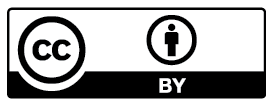 